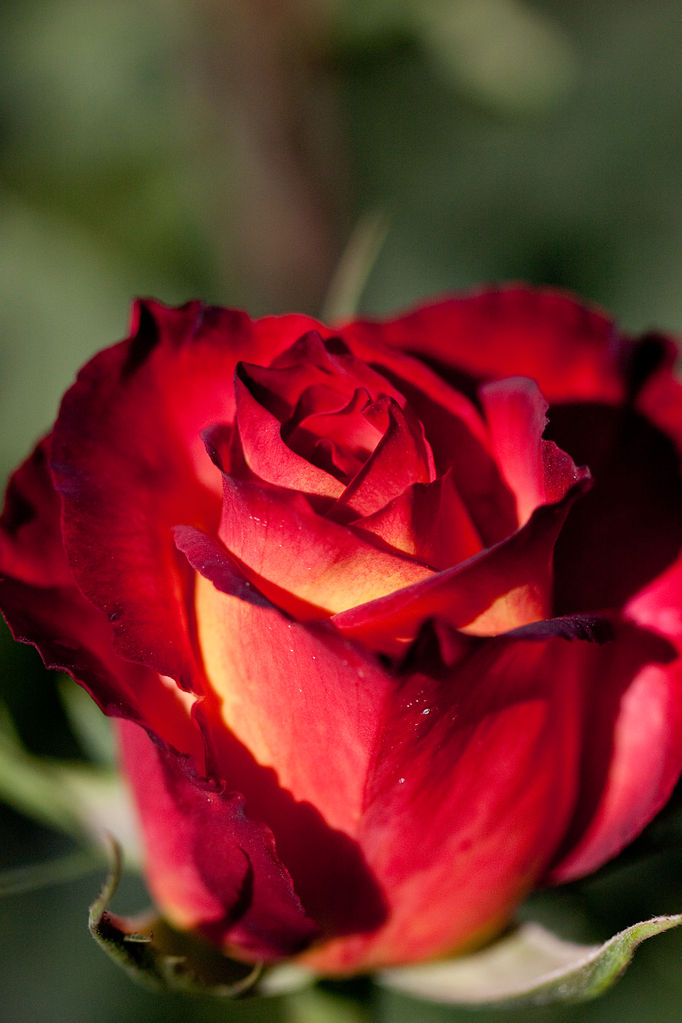 নুর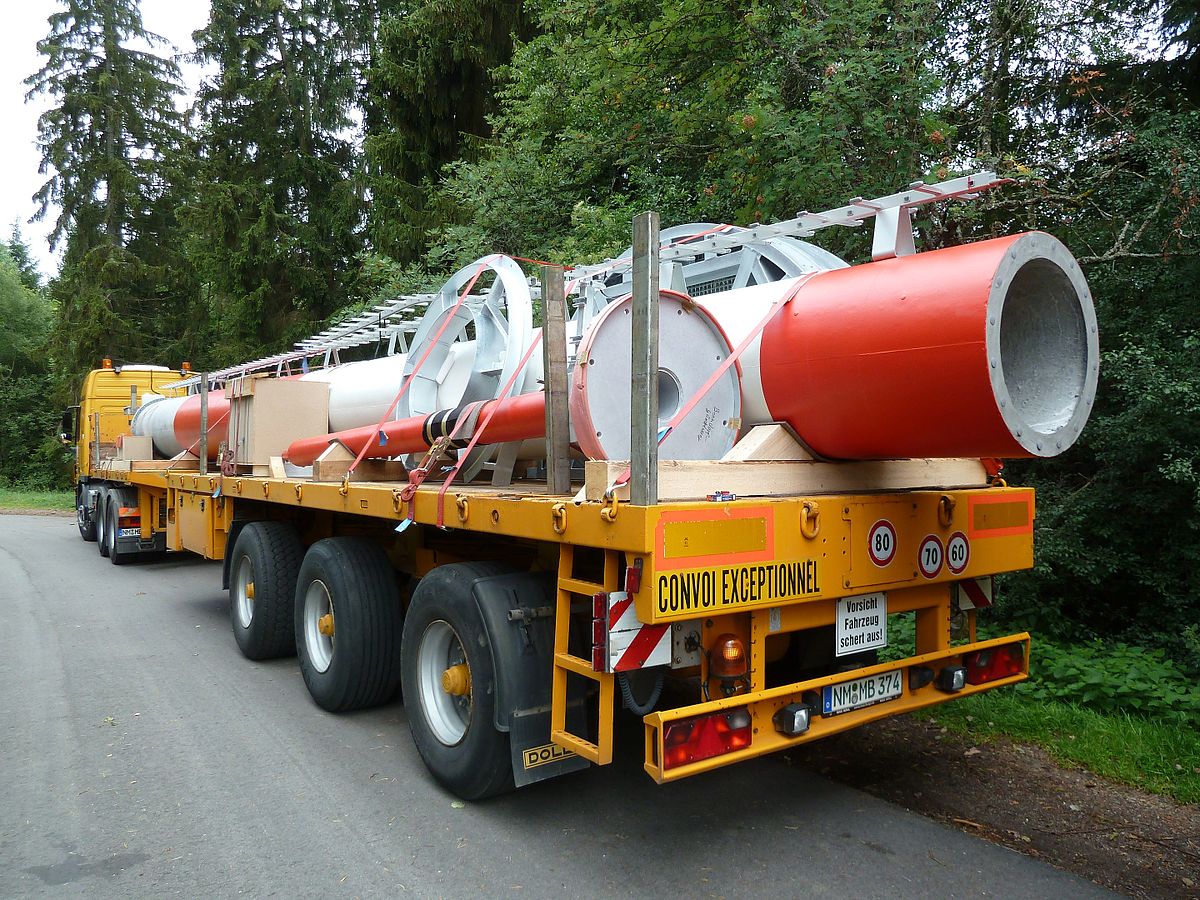 নামপদবীছবি৬০০০০৪৫০০০